Sample Job Offer Acceptance Thank you Letter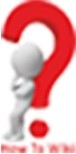 Your Name Your AddressYour City, State, Zip Code Your Phone NumberYour Email Dateaccept this offer and look forward to starting employment with your company on March	1, 2017.As we discussed my starting salary will be $40 000 and health and life insurance benefits will be provided after 60 days of employment.Thank you again for giving me this wonderful opportunity . I am eager to join	your team and make a positive contribution to the company.If there is any further information or paperwork you need me to complete, please let me know and I will arrange it as soon as possible.Sincerely,Your signatureTyped nameMrs Jane BrownHuman Resources ManagerOpen Door Company AddressCity, State, Zip CodeDear Mrs BrownThank you for offering me the positionof Assistant Accountantwith Open Door Company. I am pleased to